Vadovaudamasis Lietuvos Respublikos vietos savivaldos įstatymo 18 straipsnio 1 dalimi ir atsižvelgdamas į Kauno miesto savivaldybės visuomenės sveikatos biuro 2020 m. gruodžio 15 d. raštą Nr. SV-2-921:1. P a k e i č i u Kauno miesto savivaldybės administracijos direktoriaus 2020 m. gruodžio 14 d. įsakymą Nr. A-4173 „Dėl Kauno Jono ir Petro Vileišių mokyklos dalies veiklos ribojimo“ ir 3 punktą išdėstau taip:„3. N u s t a t a u,  kad šis įsakymas galioja iki 2020 metų gruodžio 22 dienos.“2. Šis įsakymas per vieną mėnesį nuo informacijos apie jį gavimo dienos gali būti skundžiamas Regionų apygardos administracinio teismo Kauno rūmams (A. Mickevičiaus g. 8A, Kaunas) Lietuvos Respublikos administracinių bylų teisenos įstatymo nustatyta tvarka.TAR objektas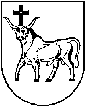 KAUNO MIESTO SAVIVALDYBĖS ADMINISTRACIJOS DIREKTORIUSKAUNO MIESTO SAVIVALDYBĖS ADMINISTRACIJOS DIREKTORIUSKAUNO MIESTO SAVIVALDYBĖS ADMINISTRACIJOS DIREKTORIUSĮSAKYMASĮSAKYMASĮSAKYMASDĖL KAUNO MIESTO SAVIVALDYBĖS ADMINISTRACIJOS DIREKTORIAUS 2020 M. GRUODŽIO 14 D. ĮSAKYMO NR. A-4173 „DĖL KAUNO JONO IR PETRO VILEIŠIŲ MOKYKLOS DALIES VEIKLOS RIBOJIMO“ PAKEITIMO  DĖL KAUNO MIESTO SAVIVALDYBĖS ADMINISTRACIJOS DIREKTORIAUS 2020 M. GRUODŽIO 14 D. ĮSAKYMO NR. A-4173 „DĖL KAUNO JONO IR PETRO VILEIŠIŲ MOKYKLOS DALIES VEIKLOS RIBOJIMO“ PAKEITIMO  DĖL KAUNO MIESTO SAVIVALDYBĖS ADMINISTRACIJOS DIREKTORIAUS 2020 M. GRUODŽIO 14 D. ĮSAKYMO NR. A-4173 „DĖL KAUNO JONO IR PETRO VILEIŠIŲ MOKYKLOS DALIES VEIKLOS RIBOJIMO“ PAKEITIMO  2020 m. gruodžio 16 d.  Nr. A-42222020 m. gruodžio 16 d.  Nr. A-42222020 m. gruodžio 16 d.  Nr. A-4222KaunasKaunasKaunasAdministracijos direktoriusVilius Šiliauskas